Publicado en Madrid, 26 de diciembre 2017 el 27/12/2017 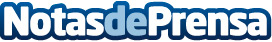 Los pasajeros pueden percibir 250 millones de euros en compensaciones por retrasos en vuelosSegún datos de AirHelp, más de 700 mil pasajeros en España han sufrido retrasos y cancelaciones este año. 	Las aerolíneas Monarch y Ryanair son las peores calificadas. Lisboa fue el destino más afectado por los pasajeros españoles por vuelos cancelados o con retrasos Datos de contacto:Noelia Pereña91 302 28 60Nota de prensa publicada en: https://www.notasdeprensa.es/los-pasajeros-pueden-percibir-250-millones-de_1 Categorias: Derecho Viaje Turismo E-Commerce http://www.notasdeprensa.es